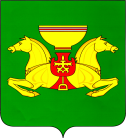 от  		       			    с. Аскиз		  		№ В целях обеспечения территориальной доступности муниципальных бюджетных образовательных организаций, реализующих образовательные программы начального общего образования, основного общего образования и среднего общего образования, в соответствии со ст. 9 Федерального закона от 29 декабря 2012 г. N 273-ФЗ «Об образовании в Российской Федерации», руководствуясь ст.ст. 35, 40 Устава муниципального образования Аскизский район от 20.12.2005 г., Администрация Аскизского района  Республики Хакасия постановляет:1. Внести в приложение  № 1 к постановлению Администрации Аскизского района Республики Хакасия от 01.02.2018 года № 69 - п «О закреплении муниципальных бюджетных образовательных организаций Аскизского района за конкретными территориями муниципального образования Аскизский район", следующие изменения и дополнения:1) графу 3 пункта 9 дополнить следующими словами:«ул.Абазинская, ул.Стадионная, ул.Советская»;2) графу 3 пункта 17 дополнить следующими словами:«ул.Шалгинова, ул.Тодышева, ул.Трошкина»;2. Настоящее постановление опубликовать  в газете "Аскизский труженик" и разместить на официальном сайте Администрации Аскизского района Республики Хакасия.3.Настоящее постановление вступает в силу со дня его официального опубликования.Глава Администрации                                                                          А.В.Челтыгмашев         РОССИЙСКАЯ ФЕДЕРАЦИЯАДМИНИСТРАЦИЯ АСКИЗСКОГО РАЙОНАРЕСПУБЛИКИ ХАКАСИЯ      РОССИЙСКАЯ ФЕДЕРАЦИЯАДМИНИСТРАЦИЯ АСКИЗСКОГО РАЙОНАРЕСПУБЛИКИ ХАКАСИЯРОССИЯ ФЕДЕРАЦИЯЗЫХАКАС РЕСПУБЛИКАЗЫНЫНАСХЫС АЙМАFЫНЫН УСТАF-ПАСТААРОССИЯ ФЕДЕРАЦИЯЗЫХАКАС РЕСПУБЛИКАЗЫНЫНАСХЫС АЙМАFЫНЫН УСТАF-ПАСТААПОСТАНОВЛЕНИЕПОСТАНОВЛЕНИЕПОСТАНОВЛЕНИЕО внесении изменений и дополнений в приложение № 1 к постановлению Администрации Аскизского района Республики Хакасия от 01.02.2018 года № 69-п «О закреплении муниципальных бюджетных образовательных организаций Аскизского района за конкретными территориями муниципального образования Аскизский район»